UNIVERSITAS PENDIDIKAN GANESHA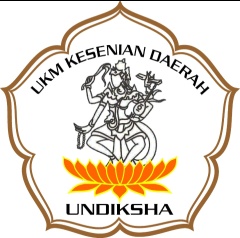 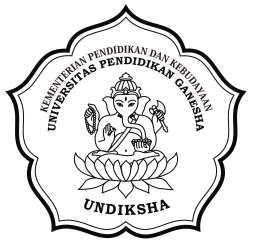 UNIT KEGIATAN MAHASISWA KESENIAN DAERAHPEKAN KESENIAN DAERAH TAHUN 2013LOMBA JAUK MANIS & KENDANG TUNGGALSekretariat: Wantilan Parahyangan Kampus Tengah UNDIKSHANo Pendaftaran (Diisi Oleh Panitia)              :Nama 						:Asal Sekolah					:Posisi Peserta (Penari atau Tukang Kendang) :Nama pendamping				: 								……..	, …./……/ 2013								Nama Peserta								NIS